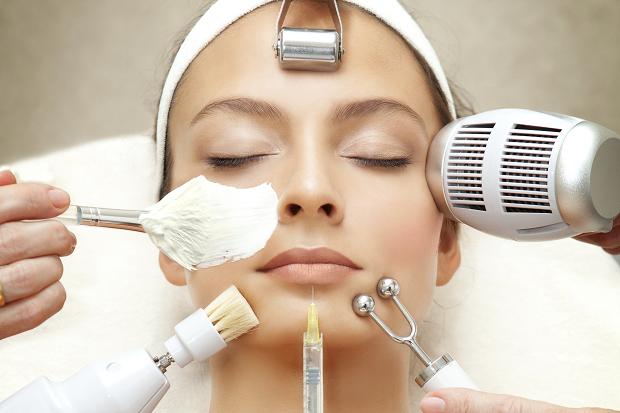 NEW!!Electronic Facials/Non Surgical Face Lifts AvailableElectronic facials are a professional salon treatment using Microcurrent for face contour lifting. In combination with a deep cleanse and penetration of active ingredients in the form of targeted gels and ampoules, the treatment offers THE Ultimate in Facial Skin Care. It is preventative and corrective, so suitable for all ages.Treatments Include...High Frequency Direct						Vacuum SuctionWarms skin tissues							Improves lymphatic flowIncreases blood circulation						Improves blood circulationIncreases lymphatic flow						Reduces puffinessIncreases cell metabolism 						Removes dead skin cellsStimulation of nerve endings					Cleansing effectSuitable for Dry/Oily skin types					Reduces fine lines & wrinkles									Stimulates sebaceous glands activityHigh Frequency In-Direct					GalvanicIncreases activity of sebaceous glands				Cleansing actionIncreases blood circulation						Increases blood circulationNourishes the skin							Increases lymphatic flowSuitable for Dry skin						Introduces water-soluble ingredients  Reduces fine lines and wrinkles					to the skinImproves colour of the skin					Removes dead skin cellsImproves texture of the skin					Reduces swellingSuitable for different skin types & conditionsMANY MORE TREATMENTS AVAILABLE, ASK BEAUTY THERAPIST IN SALON FOR FURTHER INFORMATION.Circa Carrino.